REQUERIMENTO Nº 346/2018 Requer informações acerca dos loteamentos aprovados e em análise para aprovação no município, desde 2013.Senhor Presidente,Senhores Vereadores, CONSIDERANDO que novos loteamentos foram criados no município de Santa Bárbara D’Oeste/SP, em específico do ano de 2013 até a presente data;CONSIDERANDO que munícipes vem questionando este vereador quanto ao assunto de novos loteamentos ou aqueles que estão em análise aguardando aprovação do Poder Executivo Municipal para serem criados em nossa cidade;CONSIDERANDO que o Poder Legislativo, através de seus Membros legalmente eleitos pela população, tem como atribuição fiscalizar o Poder Executivo Municipal no âmbito de seus atos;REQUEIRO que, nos termos do Art. 10, Inciso X, da Lei Orgânica do município de Santa Bárbara d’Oeste, combinado com o Art. 63, Inciso IX, do mesmo diploma legal, seja oficiado o Excelentíssimo Senhor Prefeito Municipal para que encaminhe a esta Casa de Leis as seguintes informações: 1º) Quais foram os loteamentos aprovados e criados no município desde 2013 até a presente data? Onde esses loteamentos estão localizados? Enviar os nomes (Cadastro da Pessoa Jurídica ou Física) das empresas e o endereço de onde a obra será executada ou realizada e o tipo de construção    ( lotes, casas horizontais ou verticais) e o zoneamento; 2º) Quais são os loteamentos em análise aguardando aprovação do Poder Executivo Municipal para sua criação? Onde serão localizados estes loteamentos? 3º) Cópias dos contratos firmados entre a Prefeitura e a empresa que executou as obras de infraestrutura desses novos loteamentos?4º) Cópias dos laudos técnicos e ambientais aprovando a criação desses novos loteamentos criados na cidade desde 2013?5º) Quais os empreendimentos imobiliários  aprovado pelo Poder Executivo no período de 2013 até a presente data? Enviar os nomes (Cadastro da Pessoa Jurídica ou Física) das empresas e o endereço de onde a obra será executada e o tipo de construção (lotes, casas horizontais ou verticais) e o zoneamento;6º) Qual será a contrapartida que o município receberá ou recebeu desses loteamentos e empreendimentos imobiliários em benefício ao município? Enviar detalhadamente cada projeto aprovados pelo poder Executivo e a contrapartida de cada empresa e relacionando uma a uma os benefícios para o município nos períodos desde 2013 até a presente data (Tipo de construção: lotes, casas horizontais ou verticais) e o zoneamento. 7º) Qual é a perspectiva da Administração Pública quanto  a criação de novos loteamentos no município de Santa Barbara?8º) Outras informações que julgarem necessárias.Plenário “Dr. Tancredo Neves”, em 12 de março de 2018.JESUS VENDEDOR-Vereador / Vice Presidente-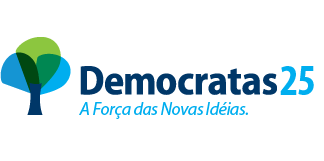 